Resultados GeraisA disciplina de Ciências do ginásio permite aos alunos mostrar suas conquistas em 27 competências relacionadas a 9 Aprendizagens Essenciais. [Nome do(a) Aluno(a)] dominou ___ dessas 27 competências durante a primavera de 2023. De modo geral, o domínio de [Nome do(a) Aluno(a)] em Ciências se enquadrou em ______ das quatro categorias de desempenho: ________.em desenvolvimento	próximo do objetivoobjetivo alcançado	avançadoDomínioOs gráficos de barra resumem a porcentagem de competências adquiridas por domínio. Nem todos os alunos testam todas as competências devido à disponibilidade de conteúdos em diferentes níveis por padrão.Ciências da Terra e do Espaço __%Ciências da Vida __%Dominou ___ das 9 competências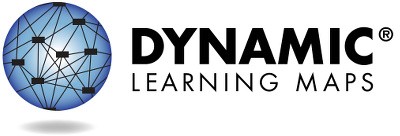 Página 1 de 2Para obter mais informações, incluindo recursos, acesse https://dynamiclearningmaps.org/states.c A Universidade de Kansas. Todos os direitos reservados. Somente para fins educacionais. Não pode ser usado para fins comerciais ou outras finalidades sem permissão. "Dynamic Learning Maps" é uma marca registrada da Universidade de Kansas.Perfil de Desempenho (continuação)Ciências Físicas		 __%	+Nenhuma Aprendizagem foi avaliada neste DomínioMais informações sobre o desempenho de [Nome do(a) Aluno(a)] em cada uma das Aprendizagens Essenciais que compõem os Domínios estão localizadas no Perfil de Aprendizagem.Para obter mais informações, incluindo recursos, acesse https://dynamiclearningmaps.org/states.	Página 2 de 2O desempenho de [Nome do(a) Aluno(a)] em Aprendizagens Essenciais de ciências do ginásio está resumido abaixo. Essa informação é baseada em todos os testes de DLM que [Nome do(a) Aluno(a)] realizou durante a primavera de 2023. [Nome do(a) Aluno(a)] foi avaliado(a) em ___ das 9 Aprendizagens Essenciais e ___ dos 3 Domínios esperados em ciências do ginásio.Demonstrar o domínio de um Nível durante a avaliação pressupõe o domínio de todos os Níveis anteriores na Aprendizagem Essencial. Esta tabela descreve quais competências seu (sua) filho(a) demonstrou na avaliação e como essas competências se comparam às expectativas do nível de ensino.Níveis dominados este anoNenhuma evidência de domínio nesta Aprendizagem EssencialAprendizagem Essencial não testadaPágina 1 de 2Este boletim pretende servir como uma fonte de evidência única em um processo de planejamento pedagógico. Os resultados são baseados apenas nas respostas fornecidas na avaliação de primavera do final do ano. Como seu (sua) filho(a) pode demonstrar conhecimentos e competências de maneira diferente em todas as situações, os resultados estimados de domínio mostrados aqui talvez não representem totalmente o que seu (sua) filho(a) sabe e pode fazer.Para obter mais informações, incluindo recursos, acesse https://dynamiclearningmaps.org/states. c A Universidade de Kansas. Todos os direitos reservados. Somente para fins educacionais. Não pode ser usado para fins comerciais ou outras finalidades sem permissão. "Dynamic Learning Maps" é uma marca registrada da Universidade de Kansas.Níveis dominados este anoNenhuma evidência de domínio nesta Aprendizagem EssencialAprendizagem Essencial não testadaPágina 2 de 2Para obter mais informações, incluindo recursos, acesse https://dynamiclearningmaps.org/states.Aprendizagem EssencialNível Estimado de DomínioNível Estimado de DomínioNível Estimado de DomínioAprendizagem Essencial12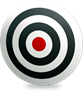 3 (Objetivo)SCI.EE.MS.PS1-2Identificar mudançaReunir dados sobre as propriedades, antes e depois das mudanças químicasInterpretar dados sobre as propriedades, antes e depois das mudanças químicasSCI.EE.MS.PS2-2Identificar maneiras de mudar o movimentoInvestigar e identificar maneiras de mudar o movimentoInvestigar e prever mudanças no movimentoSCI.EE.MS.PS3-3Identificar objetos ou materiais que minimizem a transferência de energia térmicaInvestigar objetos/materiais e prever mudanças na transferência de energia térmicaAperfeiçoar um dispositivo para minimizar ou maximizar a transferência de energia térmicaSCI.EE.MS.LS1-3Reconhecer os principais órgãosIlustrar como os órgãos se conectamFalar sobre como a estrutura dos órgãos e a função apoiam a sobrevivênciaSCI.EE.MS.LS1-5Associar organismos aos habitatsIdentificar fatores que influenciam o crescimento dos organismosInterpretar dados para mostrar que os recursos ambientais influenciam o crescimentoSCI.EE.MS.LS2-2Identificar os alimentos que os animais consomemClassificar os animais com base no que eles comemIdentificar produtores e consumidores em uma cadeia alimentarAprendizagem EssencialNível Estimado de DomínioNível Estimado de DomínioNível Estimado de DomínioAprendizagem Essencial123 (Objetivo)SCI.EE.MS.ESS2-2Identificar diferenças nas condições climáticas do dia a diaIdentificar processos geocientíficos que impactam acidentes geográficosExplicar como os processos geocientíficos mudam a superfície da TerraSCI.EE.MS.ESS2-6Interpretar informações climáticas para identificar condiçõesInterpretar informações climáticas para comparar condiçõesInterpretar informações climáticas para fazer previsõesSCI.EE.MS.ESS3-3Reconhecer recursos que são importantes para a vida humanaReconhecer as formas como os seres humanos impactam o meio ambienteMonitorar e minimizar o impacto humano sobre o meio ambiente